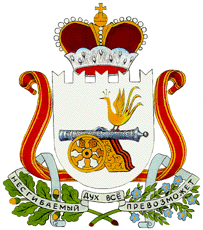 АДМИНИСТРАЦИЯ ДОБРОМИНСКОГО СЕЛЬСКОГО ПОСЕЛЕНИЯ                     ГЛИНКОВСКОГО РАЙОНА СМОЛЕНСКОЙ ОБЛАСТИ                              П О С Т А Н О В Л Е Н И Еот 06 февраля 2023 г.                               №2  В целях приведения нормативного правового акта в соответствие с действующим законодательством Российской Федерации Администрация Доброминского сельского поселения Глинковского района Смоленской области   п о с т а н о в л я е т:1.Внести в постановление Администрации Доброминского сельского поселения Глинковского района Смоленской области от 10.04.2014 г. № 24 «Об утверждении Административного регламента Администрации Доброминского сельского поселения по предоставлению муниципальной услуги «Присвоение почтовых адресов новым объектам, подтверждение почтовых адресов существующих объектов и присвоение новых адресов в замен ранее присвоенных почтовых адресов на территории Доброминского сельского поселения Глинковского  района Смоленской области» (в редакции постановления от 31.01.2022 г. № 8) следующие изменения:1). Изложить название Административного регламента в новой редакции:    «Присвоение адреса объекту адресации, изменение и аннулирование такого адреса».2). Подпункт 1.3.2. пункта 1.3 дополнить абзацем следующего содержания: «4) на Едином портале государственных и муниципальных услуг (функций) (далее – Единый портал): http://www.gosuslugi.ru»3). Пункт 2.3 дополнить абзацем следующего содержания:«Результат предоставления муниципальной услуги может быть получен заявителем в Администрации муниципального образования «Глинковский район» Смоленской области лично, отправлено заявителю по почте и в форме электронного документа с использованием Единого портала.».4). Пункт 2.4. раздела 2 изложить в новой редакции: «Срок предоставления муниципальной услуги с учетом необходимости обращения в организации, участвующие в предоставлении муниципальной услуги – 7 рабочих дней с момента регистрации запроса (заявления, обращения) в Администрации.».5). Подпункт 2.6.1. пункта 2.6 дополнить абзацем следующего содержания:  «Заявления и документы могут быть поданы в форме электронных документов с использованием Единого портала.   Заявления и документы, предоставляемые в уполномоченный орган в форме электронных документов, подписываются электронной подписью заявителя либо представителя, вид которой определяется в соответствии с частью 21.1 Федерального закона «Об организации представления государственных и муниципальных услуг».   При предоставлении заявления представителем заявителя в форме электронного документа к такому заявлению прилагается надлежащим образом оформленная доверенность в форме электронного документа, подписанного лицом, выдавшим (подписавшим) доверенность, с использованием усиленной квалифицированной электронной подписи (в случае, если представитель заявителя действует на основании доверенности).».6). Раздел 2 дополнить пунктом 2.15 «Иные требования, в том числе учитывающие особенности предоставления муниципальных услуг в многофункциональных центрах предоставления государственных и муниципальных услуг и особенности предоставления государственных услуг в электронной форме»: «Муниципальная услуга может предоставляться в электронной форме. При предоставлении муниципальной услуги в электронной форме осуществляются следующие этапы:1. Обеспечение возможности получения заявителями информации и обеспечение доступа заявителей к сведениям о муниципальной услуге, размещаемым на Едином портале.2. Обеспечение доступа заявителей к форме заявления и заполнения ее в электронном виде с использованием Единого портала.3. Обеспечение возможности для заявителей в целях получения муниципальной услуги представлять документы (сведения), необходимые для ее предоставления, в электронном виде с использованием Единого портала.4. Обеспечение возможности для заявителей осуществлять с использованием Единого портала мониторинг хода предоставления муниципальной услуги.5. Обеспечение возможности для заявителей получения результата муниципальной услуги в электронном виде с использованием Единого портала.6. Средства электронной подписи, применяемые при предоставлении муниципальной услуги в электронном виде, должны быть сертифицированы в соответствии с федеральным законодательством.        7. Рассмотрение заявления, полученного в электронной форме, осуществляется в том же порядке, что и рассмотрение заявлений, полученных лично от заявителей.».        2. Настоящее постановление вступает в силу со дня его подписания и подлежит обнародованию в соответствии со статьей 40 Устава Доброминского сельского поселения Глинковского района Смоленской области.Глава муниципального образованияДоброминского сельского поселенияГлинковского района Смоленской области                              Л.В. ЛарионоваО внесении изменений в   постановление Администрации Доброминского сельского поселения Глинковского района Смоленской области от 10.04.2014 г. № 24 «Об утверждении Административного регламента Администрации Доброминского сельского поселения по предоставлению муниципальной услуги «Присвоение почтовых адресов новым объектам, подтверждение почтовых адресов существующих объектов и присвоение новых адресов в замен ранее присвоенных почтовых адресов на территории  Доброминского сельского поселения Глинковского  района Смоленской области»